FRCS (Neurosurgery) Viva Course                                       Aberdeen Royal Infirmary Saturday & Sunday 2-3rd Sept 2017Our course text book:Neurosurgery: The Essential Guide to the Oral and Clinical Neurosurgical Exam Vivian A. Elwell, Ramez Kirollos and Syed Al-Haddad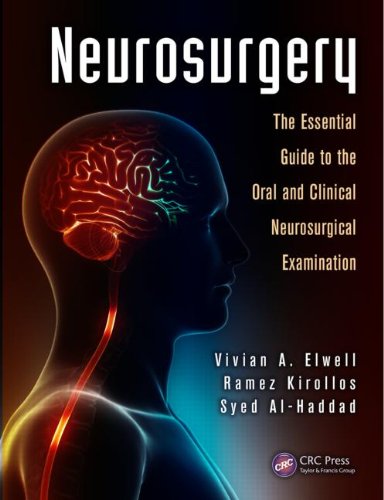 The course provides a ‘dry-run’ of the Part 2 FRCS(NS) examination for neurosurgeons in training in conditions as close to the real thing as possible.   Day one covers Clinicals and day two covers Vivas.  A variety of experienced senior consultants and those who have recently passed the exam are included in the faculty.                                                                ‘Having done the exam last time I would strongly recommend this course for anyone doing the clinical. It is exactly like the exam and got me well prepared for it.’Cost = £350 including course mealPlaces are limited to 16 candidates only on a ‘first come, first served’ basis.To book the course and any further information contact:Mr Peter Bodkinpeterbodkin@nhs.netConsultant NeurosurgeonAberdeen Royal Infirmary AB25 2ZN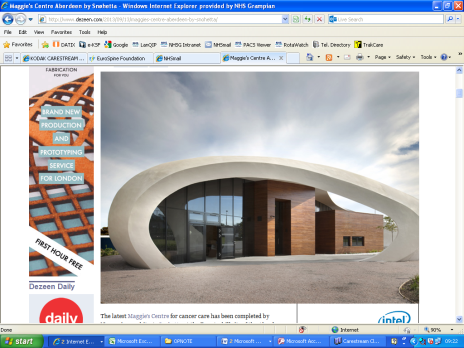 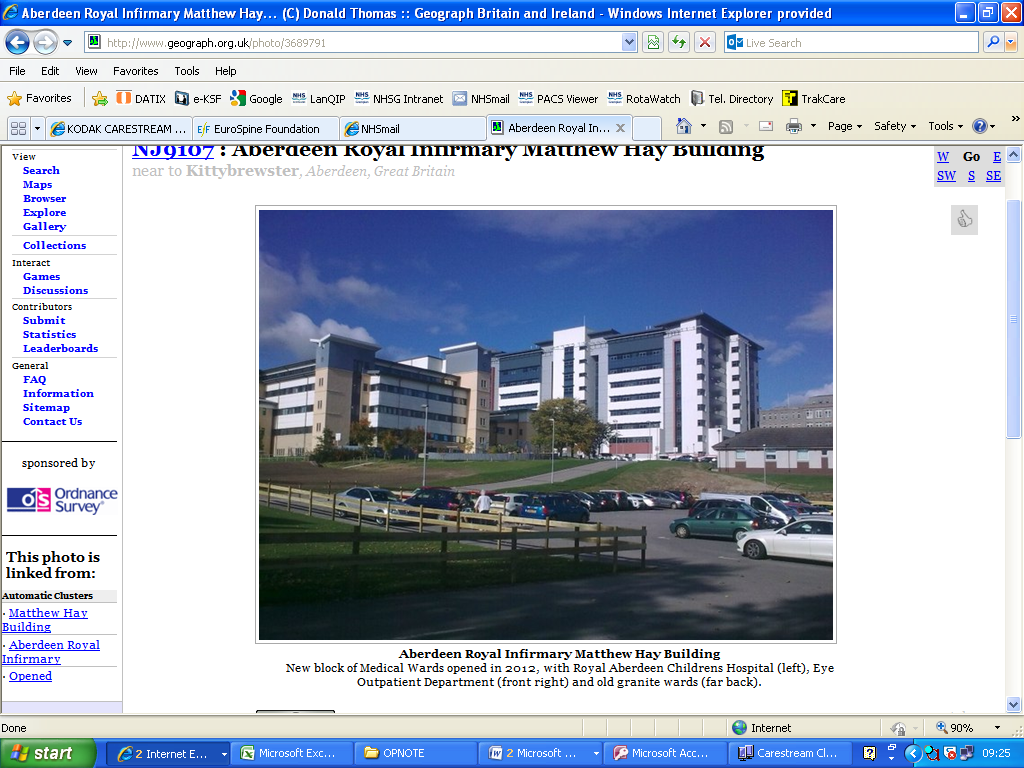 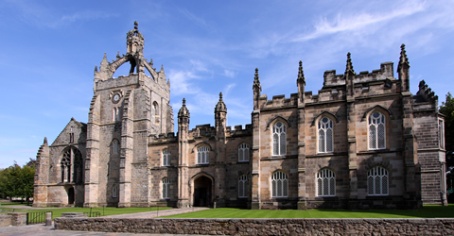 